1.BÖLÜM DERS NOTLARIGirişEğitiminin Genel Amacı, Türk Milletinin  beden, zihin, ahlak, ruh ve duygu bakımlarından dengeli ve sağlıklı şekilde gelişmiş bir kişiliğe ve karaktere, hür ve bilimsel düşünme gücüne, geniş bir dünya görüşüne sahip, insan haklarına saygılı, kişilik ve teşebbüse değer veren, topluma karşı sorumluluk duyan; yapıcı, yaratıcı ve verimli kişiler olarak yetiştirmek  olarak belirtilmektedir. Bu amaçları gerçekleştirebilmek için ortak bir anlayış ile birliktelik en büyük zaruriyetlerden bir tanesidir. Öğrenme Nedir?Öğrenmenin oluşması ve pekişmesi için bazı temel kurallar vardır:1. Öğrenme, öğrenmeye hazır olmakla oluşur.2. Öğrenme, motivasyonla oluşur.3. Öğrenme, alıştırmatekrarla oluşur.4. Öğrenme, öğrenenin aktif katılımıyla oluşur.5. Öğrenme, öğrenme materyallerinin kullanımıyla oluşur.Öğrenme süreci dört şekilde gerçekleşmektedir. Bunlar:1. Hissederek öğrenme,2. Gözlemleyerek öğrenme,3. Düşünerek öğrenme,4. Yaparak öğrenmedir.    İnsanlar, öğrenme süreci içerisinde bu dört yaklaşımı da kullanmaktadırlar. Zaman zaman bu yaklaşımlardan birinin ya da ikisinin ön plana çıktığı, diğerlerinin ise arka planda kaldığı görülür. Sınıf ortamı açısından konuyu ele aldığımızda, öğretmenin bu dört yaklaşımın da kullanılabileceği bir öğrenme ortamını oluşturması zorunluluğu ortaya çıkmak-tadır. Diğer taraftan öğretmenin, öğrencilerin bireysel farklılıklarını dikkate alarak, duyarlı ve yaratıcılığı destekleyen bir sınıf ortamı oluşturması gerekliliği de unutulmamalıdır.Öğretim Nedir?   Öğretim, okullarda gerçekleştirilen öğretme ve öğrenme faaliyetlerinin bütünüdür. Yani öğretim; öğretme ve öğrenmeyi birlikte kapsamaktadır. Başka bir ifadeyle öğrenmenin gerçekleşmesi ve bireyde istenilen davranışların gelişmesi için, uygulanan süreçlerin tümüdür.     Öğretimin gerçekleşebilmesi için, öğretmenin şu noktalara dikkat etmesi lazımdır:1. Öğretim için gerekli hazırlığı yapmalıdır. Öğrencilerin ilgi ve ihtiyaçlarına göre konuların nasıl ele alınacağını, metot ve tekniklerin neler olduğunu tespit etmelidir.2. Öğrencilerde çalışma istek ve heyecanını uyandırmalıdır.3. Öğrenme ortamını hazırlamalıdır.4.Öğrencilere neyi, nasıl yapacakları konusunda önerilerde bulunmalıdır.5. Öğrencilerin derse katılımlarını sağlamalıdır.6. Öğrenilenlerin pekişmesi için, uygulama ve alıştırma yapmalıdır.7. Öğrencilerin çalışmalarını değerlendirmelidir.8. Öğrencilere her zaman rehberlikte bulunmalıdır.Eğitim Nedir?     Genelde eğitim bireyin davranışlarında, kendi yaşantısı yoluyla ve kasıtlı olarak, istenilen yönde değişme meydana getirme süreci  olarak tanımlanmaktadır.      Bu tanıma göre eğitimin kavramını şu ayrıntılara göre ele almak mümkündür:1. Eğitim bir süreçtir.2. Bu süreç içinde bireyin davranışlarının istenilen yönde değiştirilmesi amaçlanmaktadır.3. Davranışlarındaki değişme kasıtlı olarak gerçekleştirilmektedir.4. Eğitim sürecinde bireyin kendi yaşantısı  esastır.5. Özet olarak eğitim bir kişide istenilen davranışları değiştirme veya oluşturma sürecidir.Amaç Nedir?      Amaç, eğitim ve eğitimi oluşturan unsurlardan birisidir. Çünkü öğretim amaçlı bir çalışmadır ve her çalışmanın da amacı vardır. Amaç kelime olarak erişilmek istenen sonuçtur.      Eğitimde amaç da, öğretimin amaçlarını gerçekleştirmek ve istenilen hedefe kavuşmaktır.     Öğretimde amaç ise öğrenci davranışlarında meydana gelmesi beklenen değişikliği gerçekleştirmektir.     Öğretimin amacı daha kısa ve sınırlıdır. Eğitimin amacı uzun süreli ve kapsamlıdır. Eğitimin amacı içinde birçok öğretim amacı bulunabilir. Eğitimin ve öğretimin amaçları birbirlerini tamamlayan faaliyetlerdir.
Öğretim Programı     Öğretim programı, derslerde okutulacak konuları, bunların amaçlarını, kaç saat okutulacaklarını, öğretim metot ve tekniklerini gösteren bir belgedir. İlköğretim ve lise programlarını, öğretim programı olarak anlamamız mümkündür. Öğretim programı dersin işlenişi ile ilgili her şeydir. Bireye kazandırılması düşünülen davranışların ne olduğu, bu davranışların nasıl kazandırılacağının, kazandırılıp kazandırılmadığının nasıl anlaşılacağının gösterildiği dokümana denir.
     Eğitim programını, bir okulda yapılacak eğitim ve öğretim etkinliklerini düzenleyen bir belge olarak da düşünmek mümkündür.Müfredat Programı    “Öğretim programı” yerine, daha önce “Müfredat programı” kullanılmaktaydı. Bugün de halen bu program ismi, zaman zaman kullanılmaktadır.     Müfredat programının, öğretim programından farklı bazı ayrıntıları vardı. Müfredat programlarında amaçlar, ilkeler, metot ve teknikler belirtilmiyordu. Buna karşılık, öğretmenin okutacağı konular en ince ayrıntısına kadar yazılıyordu.     Bugün öğretim programları, müfredat programının daha geliştirilmiş bir şekli durumundadır.Ders Programı      Ders programı; bir dersin amacı, muhtevası, öğretmeöğrenme süreçleri ve değerlendirmesinden oluşmaktadır. Matematik, Fen Bilgisi, Tarih ve Türkçe gibi tüm dersler için, ders programı yapılır. Bir eğitim programında bulunması gereken ilkeler:1. Eğitim programı, milli ve mahalli olmalıdır.2. Milli birlik duygusu ve milli kültür anlayışı vermeli ve öğrenciye ideal kazandırmalıdır.3. Toplumun inancına, örf ve âdetlerine ters düşmemelidir.4. Dil, tarih, bayrak ve vatan birliğinin teminine yönelik olmalıdır.5. Teknolojik gelişmelere açık, bilimsel verilere sahip olmalıdır.6. Esnek ve uygulama kolaylığı olmalıdır.Metot Nedir?    Metot; bir amaca varmak için, doğruluğu ve başarısı denenmiş en kısa, en emin yol, hareket ve iş tutma tarzı olarak bilinmektedir.    Öğretimde metot ise; kısa zamanda daha çok amacın gerçekleşmesini sağlayacak bir çalışma tarzıdır. Başka bir ifadeyle metot; öğrenciyi, eğitimin amaçlarına en çabuk ve en güvenilir olarak ulaştıracak bir yol demektir.    Öğretim amaçlı bir etkinliktir. Bu nedenle öğretim kavramının içinde, metot kavramı çok önemli bir yer tutar. Metotlu çalışan öğretmen, kısa zamanda amacına ulaşır.Teknik Nedir?   Öğretimde teknik; öğretim metotlarının uygulama biçim-lerini ifade etmektedir. Her öğretmenin, öğretme metodunu uygulamaya koyma biçimi vardır. Bu onun “öğretim tekniklerini” ortaya koymaktadır. Başka bir ifadeyle öğretim tekniği, bir metodu ustalıkla kişiye özgü olarak uygulamaya koyma şeklidir.    Metot daha kapsamlıdır. Teknik ise metodun parçaları, ayrıntısı ve uygulamaya aktarma tarzı durumundadır.    Genelde metot ve teknik birlikte kullanılarak, “Öğretim metot ve teknikleri” denilir.
Kültür    Eğitimin tek amacı kültürün devamlılığını sağlamaktır.
Kültürleme çeşitleri:
1-Zoraki kültür: Kültürel süreçlerin zorla bireye kazandırılması demektir. Propaganda buna en güzel örnektir
2-Gelişigüzel kültür. Değerler bireye farkında olmadan kazandırılır. Sokakta yolda işte
3-Kasıtlı kültürleme: Okullarda planlı programlı olarak yapılır. İnsanla ilgilidir ve kültürün devamlılığı amaçlanırMüfredat program    Konuların içeriği ve ne zaman öğretileceğine ilişkin programdır.Konuların zamanlaması hakkında bilgi verir.


Formal Eğitim (Kasıtlı Eğitim)
    Bireyin kendisi ya da bir başkası tarafından kazanılacak davranışların planlanıp kontrol edildiği eğitimdir. Planlı, amaçlı ve düzenli bir şekilde gerçekleşir. Amaçlı ve planlıdır. Çoğunlukla öğretmen tarafından planlanır, öğretim yoluyla gerçekleşir. Başlangıçtan sonuna kadar kontrollü ortamlarda gerçekleşir.Çoğunlukla okul vb. yerlerde oluşur Amaç, bireylere olumlu davranış kazandırmaktır. 

İnformal Eğitim
    Amaçlı ve planlı değil, gelişigüzeldir.Planlı olmadığı için, bulunulan ortama göre şekillenir. Bireyin yaşadığı kontrollü yada kontrolsüz her ortamda gerçekleşir. İşyerinde, arkadaş grubu içinde, okulda, kısaca yaşamın her anında oluşur. Olumlu davranışlar yanında istenmeyen davranışlarda oluşabilir.

Örgün Eğitim    Örgün eğitim, belirli bir yaş grubu içerisindeki bireylerin çalışma hayatına atılmadan, belir-lenen amaçlar doğrultusunda, okul ya da okul niteliği eğitim kurumlarında düzenli olarak yapılan eğitimdir. Örgün eğitim, okul öncesi eğitim kurumlarından başlayarak lisansüstü eğitime kadar uzanan eğitim türüdür.Yaygın eğitim   Değişik nedenlerle örgün eğitim imkanlarından hiç yararlanamamış, örgün eğitim süreci yarım kalmış veya örgün eğitimine devam eden ya da tamamlamış kişilere ilgi duydukları ve kendilerini geliştirmek istedikleri alanlarda verilen eğitimdir. Örnek: Halk eğitim merkezlerinde açılan değişik kurslar, hizmet içi eğitim kurslarında verilen eğitim yaygın eğitim kapsamındadır.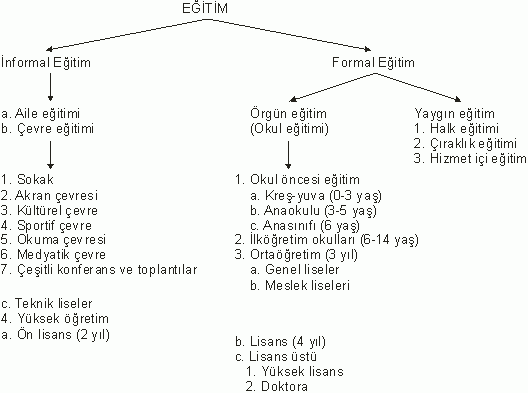 Program Geliştirme   Mevcut eğitim programları, bir müddet sonra bilgi ve teknolojideki hızlı gelişmeler sonucunda yetersiz hale gelmektedir. Bu nedenle eğitimde program geliştirme etkinliklerine ihtiyaç duyulmaktadır. Eğitimde program geliştirme ihtiyacının bir başka nedeni de uygulamaya konulan programların bazı eksik ve yetersiz yanlarının öğrenme-öğretme süreci ya da ölçme ve değerlendirme sürecinde ortaya çıkmasıdır.
    Program geliştirmeyi; eğitim programlarının hedef, içerik, öğrenme-öğretme süreci ve değerlendirme ögeleri arasındaki dinamik ilişkiler bütünü ya da düzenlenmiş programın, uygulamada araştırma sonuçlarına göre sürekli geliştirilmesi olarak tanımlayabiliriz.
    Eğitim programının herhangi bir ögesinde meydana gelebilecek bir değişiklik diğer ögeleri de doğrudan etkiler. Örneğin hedefler de yapılabilecek bir değişiklik, ya da ölçme ve değerlendirme sürecindeki herhangi bir değişiklik öğrenme-öğretme sürecini de doğrudan etkileyecektir.Öğrenme-öğretme süreci   Niçin öğreteceğiz ve ne öğreteceğiz sorularına cevap bulun-duktan sonra sıra nasıl öğreteceğiz sorusunu sormaya gelmiştir.Yani hangi strateji, yöntem ya da tekniği kullanarak öğreteceğiz bunları belirlememiz gerekmektedir.Çünkü öğrenme öğretim sonu-cunda ortaya çıkan bir üründür.Doğru organize edilmemiş bir öğrenme- öğretim süreci bizi hedefimize ulaştıramaz.Değerlendirme   Eğitim programında hedefler ve içerik belirlenip, öğrenme öğretme etkin-likleri gerçekleştirildikten sonra sıra ne kadar öğrenildi sorusunun cevabını bulmaya gelmiş-tir.Eğitimde ne kadar öğrenildi sorusunun cevabı ölçme ve değerlendirme işlemi sonucunda tespit edilir. Ölçme, bir betimleme işlemidir.Geniş anlamda ölçme, belli bir nesnenin ya da nesnelerin belli bir özelliğe sahip olup, olmadığının, sahipse sahip oluş derecesinin gözlenip, gözlem sonuçlarının sayılarla ve sembollerle ifade edilmesidir.Değerlendirme ise bir yargılama işlemidir ve iki şeyin karşılaştırılmasına dayanır.    Değerlendirme; ölçme sonuçlarının, aynı alana ait bir ölçüt (kriter) ile kıyaslanarak bir değer yargısına ve oradan da bir karara ulaşma sürecidir.
    Eğitimde ölçme ve değerlendirme işlemi sonucunda, hem öğretmenin öğretim liderliğindeki başarısı hem de öğrencinin öğrenme işlemindeki başarısı tespit edilmiş olur. Ölçemediğimiz bir süreci geliştiremeyeceğimiz için eğitimde ölçme ve değerlendirme işlemi önemlidir.Ancak ölçme ve değerlendirme bir amaç olarak değil, bir araç olarak düşünülmelidir.